                      Kerry-anne				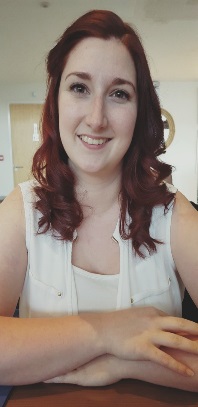                      Email: Kerry-anne.369238@2freemail.com Aged, 30 years old. British. Married.		Available to relocate from August 2017 onwards.                                                              I am a UK trained registered nurse with nearly 5 years of experience​ ​working in a busy acute stroke and neurology unit, previously to this I have​ ​12 years’ overall experience in care work working for a large teaching​ ​hospital in the southwest of England.  I am competent in all required clinical skills and have experience​ ​as a clinical nurse educator where I would train all new members of staff in​ ​new knowledge and skills required. Currently looking to relocate due to my partner’s work and I believe this is​ ​the time for me to further my nursing career by pushing myself to work​ ​abroad, I have seen the benefits such as life experience that nursing abroad​ ​is able to provide. WORK EXPERIENCE Registered Nurse. Band 5. September 2012 – July 2016.       Full time position.Junior sister/charge nurse. Band 6. July 2016 - present.       Full time position.Plymouth hospital NHS.  Burrator ward. Derriford Hospital. Brest road. Plymouth. Devon. Pl68DH.  Derriford hospital is a large teaching hospital in the southwest of the UK, additionally to this it the main trauma centre within Devon and Cornwall. Burrator ward is a 34 bed stroke and neurology unit which takes direct stroke admissions from the emergency department enabling thrombolysis treatment to be given within four hours of stroke onset. Responsibilities: Working alongside all members of the MDT to care for stroke and neuro patients. This includes admissions and complex discharges, basic nursing needs such as assisting with hygiene and nutritional requirements. I am competent in nursing skills such as venepuncture and cannulation, male and female catheterisation, ECG's, nasogastric tube insertion and neuro observations. As part of my role on the ward I am competent to take charge as junior sister/charge nurse and co-ordinate any admissions/discharges and staffing issues alongside my ward manager and matron.  Additionally, to this I am a link nurse to both end of life care and manual handling where I attend regular study days to enable me to disseminate information onto all members of staff.  During 2014 I attended the university of Plymouth which enabled me to complete the mentorship module therefore I am a recognised as a qualified mentor enabling me to facilitate 1st to 3rd year student nurses and band 4 trainee nursing associates in their learning needs. This involves arranging learning opportunities and skills on the ward. Additionally as a junior sister in stroke and neurology I regularly undertake staff appraisals, back to work staff sickness interviews, datixs/incident reports and dealing with complaints. Clinical Nurse Educator/clinical lead for stroke and neurology. Band 6.        March 2015 – November 2015.        Part time position. 7.5 hours per week. Clinical Nurse Educator/clinical lead for stroke and neurology. Band 6.        August 2016 - present.        Part time position. 12.5 hours per week.Plymouth hospital NHS.  Burrator ward. Derriford Hospital. Brest road. Plymouth. Devon. Pl68DH.  Derriford hospital is a large teaching hospital in the southwest of the UK, additionally to this it the main trauma centre within Devon and Cornwall. Burrator ward is a 34 bed stroke and neurology unit which takes direct stroke admissions from the emergency department enabling thrombolysis treatment to be given within four hours of stroke onset. Responsibilities: Working alongside my ward manager and all members of the team to facilitate in any teaching opportunities on the ward, for example mandatory training such as BLS/ILS and manual handling. Additionally, I have been involved in many train the trainer sessions such as ANTT, medical equipment training and Nasogastric tube insertions. Part of my role is to support new members of staff and students in assessments on the ward such as student nurses, preceptees and staff undertaking clinical skills. As part of this role I have been involved in answering datix's and providing any training that may be required. During my 5 years on Burrator ward I have been fortunate to undertake this role on two separate occasions, during March to November 2015 my 6 month secondment was extended to 9 months which enabled me to facilitate teaching on the ward. Additionally as a band 6 junior sister I have undertaken the role of clinical lead on a second occasion which enables me to   support learning through train the trainer sessions to students as well as preceptees and  other members of staff.  EDUCATION BSc (Hons) Adult Nursing. 2:2, - September 2009 – July 2012. . University Plymouth.  3 year degree. Appraisal training.                             2016.                 Provided by current employer.                                                                                      Plymouth hospitals NHS MAPS/ staff rostering.                       2016.                Provided by current employer.                                                                                    Plymouth hospitals NHS Aseptic Non-touch technique,           2015.                Provided by current employer. Train the trainer.                                                         Plymouth hospitals NHS Nasogastric tube insertion,                2015.                Provided by Current employer. train the trainer.	      Plymouth hospital NHS.  Datix/incident reporting.                    2015.                Provided by current employer.                                                                                    Plymouth hospitals NHS Mentorship module - Pass.                2014.               University of Plymouth.                                                                                    3 month course at degree level.Male and female catheterisation.       2015.                Provided by current employer.                                                                                     Plymouth hospitals NHS Venepuncture and cannulation.        2013.                 Provided by current employer.                                                                                     Plymouth hospitals NHS ECG training.                                   2013.                  Provided by current employer.                                                                                     Plymouth hospitals NHS REFERENCES References are available on request.  